Брошенный автомобиль, эвакуированный с территории г. о. Щербинка в июне 2019 г.1, ВАЗ Р411ОВ150 брошен ул. Люблинская – 5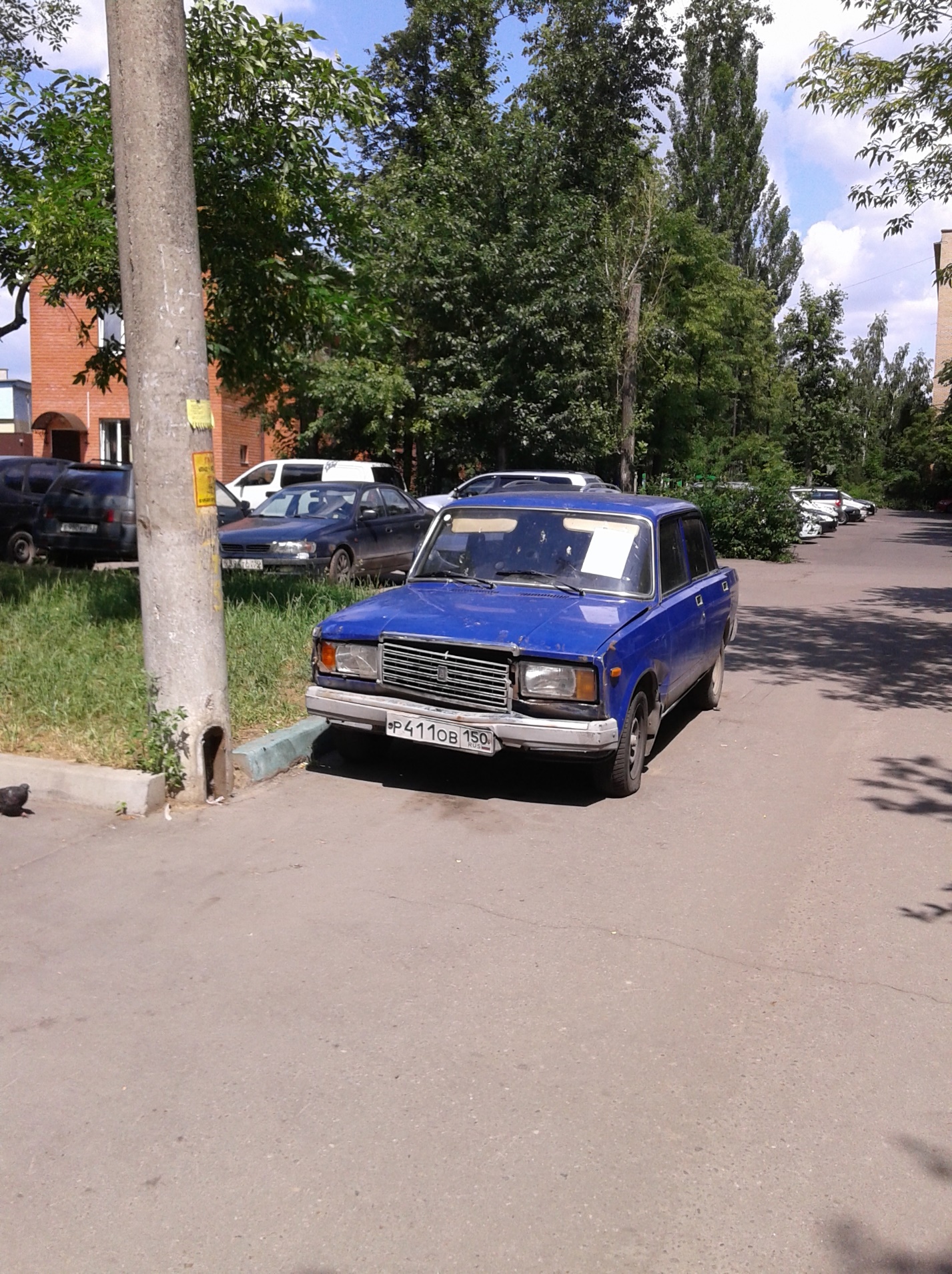 